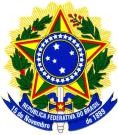 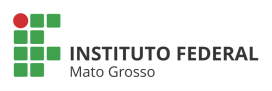 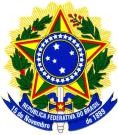 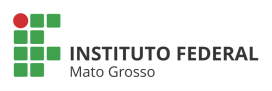 Edital nº 076, de 15 de junho de 2022Processo Seletivo Simplificado para a Contratação por Tempo Determinado de Professor Substituto para o Instituto Federal de Mato GrossoANEXO III REQUERIMENTO DE RECURSO1IDENTIFICAÇÃO DO CANDIDATOIDENTIFICAÇÃO DO CANDIDATOIDENTIFICAÇÃO DO CANDIDATOIDENTIFICAÇÃO DO CANDIDATONomeRGÓrgão ExpedidorCPFFone( )Campus / área pretendidaNº de InscriçãoE-mailO PRESENTE RECURSO REFERE-SE A:O PRESENTE RECURSO REFERE-SE A: ( ) Prova de títulos ( ) Outros  	 ( ) Prova de títulos ( ) Outros  	Justificativa do Candidato:Justificativa do Candidato: 	,	de	de	.Assinatura do candidatoINSTRUÇÕES:Somente serão analisados os recursos encaminhados dentro dos prazos previstos e formulados de acordo com as normas estabelecidas neste EditalINSTRUÇÕES:Somente serão analisados os recursos encaminhados dentro dos prazos previstos e formulados de acordo com as normas estabelecidas neste Edital